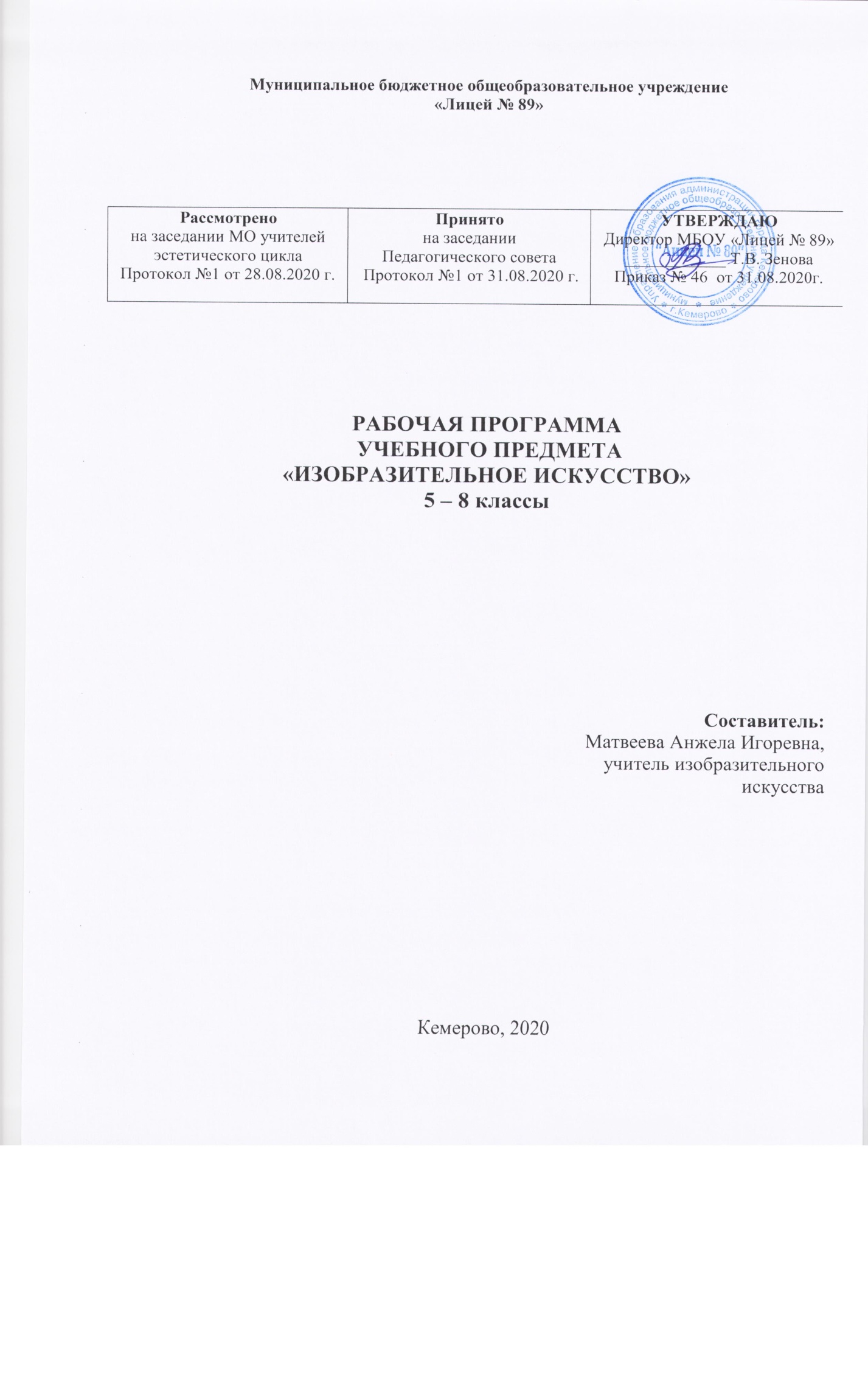 Планируемые результаты освоения учебного предмета  «Изобразительное искусство»Рабочая программа учебного предмета «Изобразительное искусство» разработана на основе требований к результатам освоения основной образовательной программы основного общего образования с учетом направлений программ, включенных в структуру основной образовательной программы, и обеспечивает достижение планируемых результатов освоения основной образовательной программы основного общего образования. Рабочая программа учебного предмета «Изобразительное искусство» имеет цель: развивать визуально-пространственного мышление учащихся как форма эмоционально-ценностного, эстетического освоения мира, как форма самовыражения и ориентации в художественном и нравственном пространстве культуры.Художественное развитие осуществляется в практической, деятельностной форме в процессе личностного художественного творчества.В ходе её достижения решаются следующие задачи:формирование опыта смыслового и эмоционально-ценностного восприятия визуального образа реальности и произведений искусства;освоение художественной культуры как формы материального выражения в пространственных формах духовных ценностей;формирование понимания эмоционального и ценностного смысла визуально-пространственной формы;развитие творческого опыта как формирование способности к самостоятельным действиям в ситуации неопределенности;формирование активного, заинтересованного отношения к традициям культуры как к смысловой, эстетической и личностно-значимой ценности;воспитание уважения к истории культуры своего Отечества, выраженной в ее архитектуре, изобразительном искусстве, в национальных образах предметно-материальной и пространственной среды и понимании красоты человека;развитие способности ориентироваться в мире современной художественной культуры;овладение средствами художественного изображения как способом развития умения видеть реальный мир, как способностью к анализу и структурированию визуального образа на основе его эмоционально-нравственной оценки;овладение основами культуры практической работы различными художественными материалами и инструментами для эстетической организации и оформления школьной, бытовой и производственной среды.Рабочая программа учебного предмета ориентирована на достижение - Личностных результатов:в сфере гражданского воспитания:- формирование активной гражданской позиции, гражданской ответственности, основанной на традиционных культурных, духовных и нравственных ценностях российского общества; в сфере патриотического воспитания: -  формирование ценностного отношения к отечественному культурному наследию;в сфере духовно-нравственного воспитания:- формирования представления о социальных нормах и правилах межличностных отношений в коллективе, готовности к разнообразной совместной деятельности при выполнении учебных, познавательных задач, выполнении экспериментов, создании учебных проектов, стремления к взаимопониманию и взаимопомощи в процессе этой учебной деятельности; готовности оценивать своё поведение и поступки своих товарищей с позиции нравственных и правовых норм с учётом осознания последствий поступков; • в ценностно-ориентационной сфере: — формирование художественного вкуса как способности чувствовать и воспринимать пластические искусства во всем многообразии их видов и жанров; —  принятие мультикультурной картины современного мира; • в трудовой сфере: — формирование навыков самостоятельной работы при выполнении практических творческих работ; —  готовность к осознанному выбору дальнейшей образовательной траектории; • в познавательной сфере: —  умение познавать мир через образы и формы изобразительного искусства.- Метапредметных результатов: • в развитии художественно-образного, эстетического типа мышления, формировании целостного восприятия мира;  • в развитии фантазии, воображения, художественной интуиции, памяти; • в формировании критического мышления, в способности аргументировать свою точку зрения по отношению к различным произведениям изобразительного искусства; • в получении опыта восприятия произведений искусства как основы формирования коммуникативных умений.- Предметных результатов:общеобразовательное учреждение предоставляет ученику возможность на ступени основного общего образования научиться: • в познавательной сфере: — познавать мир через визуальный художественный образ, представлять место и роль изобразительного искусства в жизни человека и общества; — осваивать основы изобразительной грамоты, особенности образно-выразительного языка разных видов изобразительного искусства, художественных средств выразительности; —  приобретать практические навыки и умения в изобразительной деятельности; —  различать изученные виды пластических искусств; — воспринимать и анализировать смысл (концепцию) художественного образа произведений пластических искусств; —  описывать произведения изобразительного искусства и явления культуры, используя для этого специальную терминологию, давать определения изученных понятий; • в ценностно-ориентационной сфере: —  формировать эмоционально-ценностное отношение к искусству и к жизни, осознавать систему общечеловеческих ценностей; — развивать эстетический (художественный) вкус как способность чувствовать и воспринимать пластические искусства во всем многообразии их видов и жанров, осваивать мультикультурную картину современного мира; — понимать ценность художественной культуры разных народов мира и место в ней отечественного искусства; — уважать культуру других народов; осваивать эмоционально-ценностное отношение к искусству и к жизни, духовно-нравственный потенциал, аккумулированный в произведениях искусства;  ориентироваться в системе моральных норм и ценностей, представленных в произведениях искусства; • в коммуникативной сфере: —  ориентироваться в социально-эстетических и информационных коммуникациях; —  организовывать диалоговые формы общения с произведениями искусства; • в эстетической сфере: — реализовывать творческий потенциал в собственной художественно-творческой деятельности, осуществлять самоопределение и самореализацию личности на эстетическом уровне; — развивать художественное мышление, вкус, воображение и фантазию, формировать единство эмоционального и интеллектуального восприятия на материале пластических искусств; — воспринимать эстетические ценности, высказывать мнение о достоинствах произведений высокого и массового изобразительного искусства, уметь выделять ассоциативные связи и осознавать их роль в творческой деятельности; —     проявлять устойчивый интерес к искусству, художественным традициям своего народа и достижениям мировой культуры; формировать эстетический кругозор; • в трудовой сфере: — применять различные выразительные средства, художественные материалы и техники в своей творческой деятельности. Основными содержательными линиями при изучении изобразительного искусства являются:  возникновение и виды пластических искусств; язык и жанры изобразительного искусства;  художественный образ и художественно-выразительные средства живописи, графики, скульптуры, декоративно-прикладного искусства; связь времен в искусстве на примере эволюции художественных образов. Основными видами учебной деятельности учащихся являются: восприятие произведений пластических искусств; практическая творческая деятельность в различных жанрах, видах, художественных материалах и техниках.В результате освоения программного материала обучающийся5 класс научится:- пользоваться приёмами традиционного письма при выполнении практических заданий (Гжель, Хохлома, Городец, Жостово  и др.)- различать по стилистическим особенностям декоративное искусство разных народов и времён (например, Древнего Египта, Древней Греции, Китая, Средневековой Европы, Западной Европы 17 века);- различать по материалу, технике исполнения современные виды декоративно-прикладного искусства (художественное стекло, керамика, ковка, литьё, гобелен, батик и т.д.);- выявлять в произведениях декоративно-прикладного искусства (народного, классического, современного) связь конструктивных, декоративных, изобразительных элементов, а так же видеть единство материала, формы и декора.- умело пользоваться языком декоративно-прикладного искусства, принципами декоративного обобщения;- уметь передавать единство формы и декора (на доступном для данного возраста уровне);- умело выстраивать декоративные, орнаментальные композиции в традициях народного искусства на основе ритмического повтора изобразительных или геометрических элементов;- создавать художественно-декоративные объекты предметной среды, объединённые единой стилистикой (предметы быта, мебель, одежда, детали интерьера определённой эпохи);- владеть практическими навыками выразительного использования фактуры, цвета, формы, объёма, пространства в процессе создания в конкретном материале плоскостных или объёмных декоративных композиций.6 класс научится:- пользоваться красками, несколькими графическими материалами, обладать первичными навыками лепки, уметь использовать коллажные техники;- видеть конструктивную форму предмета, владеть первичными навыками плоского и объемного изображений предмета и группы предметов; знать общие правила построения головы человека; уметь пользоваться начальными правилами линейной и воздушной перспективы;- видеть и использовать в качестве средств выразительности соотношение пропорций, характер освещения, цветовые отношения при изображении с натуры, по представлению и по памяти;- создавать творческие композиции в разных материалах с натуры, по памяти и по воображению;- активно воспринимать произведения искусства и аргументировано анализировать разные уровни своего восприятия, понимать изобразительные метафоры и видеть целостную картину мира, присущую произведению искусства.7 класс научится:анализировать произведения архитектуры и дизайна; каково место конструктивных искусств в ряду пластических искусств, их общие начала и специфику;- конструировать объёмно-пространственные композиции, моделировать архитектурно-дизайнерские объекты (в графике и объёме);- моделировать в своём творчестве основные этапы художественно-производственного процесса в конструктивных искусствах;- работать с натуры, по памяти и воображению над зарисовкой и проектированием конкретных зданий и вещной среды;- конструировать основные объёмно-пространственные объекты, реализуя при этом фронтальную, объёмную и глубинно-пространственную композицию;- использовать в макетных и графических композициях ритм линий, цвета, объёмов, статику и динамику тектоники и фактур;- владеть навыками формообразования, использования объёмов в дизайне и архитектуре (макеты из бумаги, картона, пластилина);- создавать композиционные макеты объектов на предметной плоскости и в пространстве;- создавать с натуры и по воображению архитектурные образы графическими материалами и др.;- работать над эскизом монументального произведения (витраж, мозаика, роспись, монументальная скульптура);- использовать выразительный язык при моделировании архитектурного ансамбля;- использовать разнообразные материалы (бумага белая и тонированная, картон, цветные плёнки; краски: гуашь, акварель; графические материалы: уголь, тушь, карандаш, мелки; материалы для работы в объёме: картон, бумага, пластилин, глина, пенопласт, деревянные и другие заготовки. 8 класс научится:- осваивать азбуку фотографирования;- анализировать фотопроизведение, исходя из принципов художественности; применять критерии художественности, композиционной грамотности в своей съёмочной практике;- усваивать принципы построения изображения и пространственно-временного развития и построения видеоряда (раскадровки);- усваивать принципы киномонтажа в создании художественного образа;- осознавать технологическую цепочку производства видеофильма и быть способным на практике реализовать свои знания при работе над простейшими учебными и домашними кино - и видеоработами;- быть готовыми к аргументированному подходу при анализе современных явлений в искусствах кино, телевидения, видео.II.Содержание учебного предметаНа изучение учебного предмета отводится 140 учебных часов: в 5 классе 35 часов в год, (1 час в неделю); в 6 классе 35 часов в год, (1 час в неделю); в 7 классе 35 часов в год,(1 час в неделю); в 8 классе 35 часов в год, (1 час в неделю).Народное художественное творчество – неиссякаемый источник самобытной красотыСолярные знаки (декоративное изображение и их условно-символический характер). Древние образы в народном творчестве. Русская изба: единство конструкции и декора. Крестьянский дом как отражение уклада крестьянской жизни и памятник архитектуры. Орнамент как основа декоративного украшения. Праздничный народный костюм – целостный художественный образ. Обрядовые действия народного праздника, их символическое значение. Различие национальных особенностей русского орнамента и орнаментов других народов России. Древние образы в народных игрушках (Дымковская игрушка, Филимоновская игрушка). Композиционное, стилевое и цветовое единство в изделиях народных промыслов (искусство Гжели, Городецкая роспись, Хохлома, Жостово, роспись по металлу, щепа, роспись по лубу и дереву, тиснение и резьба по бересте). Связь времен в народном искусстве. Виды изобразительного искусства и основы образного языкаПространственные искусства. Художественные материалы. Жанры в изобразительном искусстве. Выразительные возможности изобразительного искусства. Язык и смысл. Рисунок – основа изобразительного творчества. Художественный образ. Стилевое единство. Линия, пятно. Ритм. Цвет. Основы цветоведения. Композиция. Натюрморт. Понятие формы. Геометрические тела: куб, шар, цилиндр, конус, призма. Многообразие форм окружающего мира. Изображение объема на плоскости. Освещение. Свет и тень. Натюрморт в графике. Цвет в натюрморте. Пейзаж. Правила построения перспективы. Воздушная перспектива. Пейзаж настроения. Природа и художник. Пейзаж в живописи художников – импрессионистов (К. Моне, А. Сислей). Пейзаж в графике. Работа на пленэре. Понимание смысла деятельности художникаПортрет. Конструкция головы человека и ее основные пропорции. Изображение головы человека в пространстве. Портрет в скульптуре. Графический портретный рисунок. Образные возможности освещения в портрете. Роль цвета в портрете. Великие портретисты прошлого (В.А. Тропинин, И.Е. Репин, И.Н. Крамской, В.А. Серов). Портрет в изобразительном искусстве XX века (К.С. Петров-Водкин, П.Д. Корин). Изображение фигуры человека и образ человека. Изображение фигуры человека в истории искусства (Леонардо да Винчи, Микеланджело Буанаротти, О. Роден). Пропорции и строение фигуры человека. Лепка фигуры человека. Набросок фигуры человека с натуры. Основы представлений о выражении в образах искусства нравственного поиска человечества (В.М. Васнецов, М.В. Нестеров).Вечные темы и великие исторические события в искусствеСюжет и содержание в картине. Процесс работы над тематической картиной. Библейские сюжеты в мировом изобразительном искусстве (Леонардо да Винчи, Рембрандт, Микеланджело Буанаротти, Рафаэль Санти). Мифологические темы в зарубежном искусстве (С. Боттичелли, Джорджоне, Рафаэль Санти). Русская религиозная живопись XIX века (А.А. Иванов, И.Н. Крамской, В.Д. Поленов). Тематическая картина в русском искусстве XIX века (К.П. Брюллов). Историческая живопись художников объединения «Мир искусства» (А.Н. Бенуа, Е.Е. Лансере, Н.К. Рерих). Исторические картины из жизни моего города (исторический жанр). Праздники и повседневность в изобразительном искусстве (бытовой жанр). Тема Великой Отечественной войны в монументальном искусстве и в живописи. Мемориальные ансамбли. Место и роль картины в искусстве XX века (Ю.И. Пименов, Ф.П. Решетников, В.Н. Бакшеев, Т.Н. Яблонская). Искусство иллюстрации (И.Я. Билибин, В.А. Милашевский, В.А. Фаворский). Анималистический жанр (В.А. Ватагин, Е.И. Чарушин). Образы животных в современных предметах декоративно-прикладного искусства. Стилизация изображения животных.Конструктивное искусство: архитектура и дизайнХудожественный язык конструктивных искусств. Роль искусства в организации предметно – пространственной среды жизни человека. От плоскостного изображения к объемному макету. Здание как сочетание различных объемов. Понятие модуля. Важнейшие архитектурные элементы здания. Вещь как сочетание объемов и как образ времени. Единство художественного и функционального в вещи. Форма и материал. Цвет в архитектуре и дизайне. Архитектурный образ как понятие эпохи (Ш.Э. ле Корбюзье). Тенденции и перспективы развития современной архитектуры. Жилое пространство города (город, микрорайон, улица). Природа и архитектура. Ландшафтный дизайн. Основные школы садово-паркового искусства. Русская усадебная культура XVIII - XIX веков. Искусство флористики. Проектирование пространственной и предметной среды. Дизайн моего сада. История костюма. Композиционно - конструктивные принципы дизайна одежды. Изобразительное искусство и архитектура России XI –XVII вв.Художественная культура и искусство Древней Руси, ее символичность, обращенность к внутреннему миру человека. Архитектура Киевской Руси. Мозаика. Красота и своеобразие архитектуры Владимиро-Суздальской Руси. Архитектура Великого Новгорода. Образный мир древнерусской живописи (Андрей Рублев, Феофан Грек, Дионисий). Соборы Московского Кремля. Шатровая архитектура (церковь Вознесения Христова в селе Коломенском, Храм Покрова на Рву). Изобразительное искусство «бунташного века» (парсуна). Московское барокко.Искусство полиграфииСпецифика изображения в полиграфии. Формы полиграфической продукции (книги, журналы, плакаты, афиши, открытки, буклеты). Типы изображения в полиграфии (графическое, живописное, компьютерное фотографическое). Искусство шрифта. Композиционные основы макетирования в графическом дизайне. Проектирование обложки книги, рекламы, открытки, визитной карточки и др.Стили, направления виды и жанры в русском изобразительном искусстве и архитектуре XVIII - XIX вв.Классицизм в русской портретной живописи XVIII века (И.П. Аргунов, Ф.С. Рокотов, Д.Г. Левицкий, В.Л. Боровиковский). Архитектурные шедевры стиля барокко в Санкт-Петербурге (В.В. Растрелли, А. Ринальди). Классицизм в русской архитектуре (В.И. Баженов, М.Ф. Казаков). Русская классическая скульптура XVIII века (Ф.И. Шубин, М.И. Козловский). Жанровая живопись в произведениях русских художников XIX века (П.А. Федотов). «Товарищество передвижников» (И.Н. Крамской, В.Г. Перов, А.И. Куинджи). Тема русского раздолья в пейзажной живописи XIX века (А.К. Саврасов, И.И. Шишкин, И.И. Левитан, В.Д. Поленов). Исторический жанр (В.И. Суриков). «Русский стиль» в архитектуре модерна (Исторический музей в Москве, Храм Воскресения Христова (Спас на Крови) в г. Санкт - Петербурге). Монументальная скульптура второй половины XIX века (М.О. Микешин, А.М. Опекушин, М.М. Антокольский).Взаимосвязь истории искусства и истории человечестваТрадиции и новаторство в изобразительном искусстве XX века (модерн, авангард, сюрреализм). Модерн в русской архитектуре (Ф. Шехтель). Стиль модерн в зарубежной архитектуре (А. Гауди). Крупнейшие художественные музеи мира и их роль в культуре (Прадо, Лувр, Дрезденская галерея). Российские художественные музеи (Русский музей, Эрмитаж, Третьяковская галерея, Музей изобразительных искусств имени А.С. Пушкина). Художественно-творческие проекты.Изображение в синтетических и экранных видах искусства и художественная фотографияРоль изображения в синтетических искусствах. Театральное искусство и художник. Сценография – особый вид художественного творчества. Костюм, грим и маска. Театральные художники начала XX века (А.Я. Головин, А.Н. Бенуа, М.В. Добужинский). Опыт художественно-творческой деятельности. Создание художественного образа в искусстве фотографии. Особенности художественной фотографии. Выразительные средства фотографии (композиция, план, ракурс, свет, ритм и др.). Изображение в фотографии и в живописи. Изобразительная природа экранных искусств. Специфика киноизображения: кадр и монтаж. Кинокомпозиция и средства эмоциональной выразительности в фильме (ритм, свет, цвет, музыка, звук). Документальный, игровой и анимационный фильмы. Коллективный процесс творчества в кино (сценарист, режиссер, оператор, художник, актер). Мастера российского кинематографа (С.М. Эйзенштейн, С.Ф. Бондарчук, А.А. Тарковский, Н.С. Михалков). Телевизионное изображение, его особенности и возможности (видеосюжет, репортаж и др.). Художественно-творческие проекты.III. ТЕМАТИЧЕСКОЕ ПЛАНИРОВАНИЕ 5 класс6 класс7 класс8 классКалендарно – тематическое планированиеИЗОБРАЗИТЕЛЬНОЕ ИСКУССТВО5-8 КЛАССПриложение к рабочей программеКАЛЕНДАРНО-ТЕМАТИЧЕСКОЕ ПЛАНИРОВАНИЕ (5 класс)КАЛЕНДАРНО-ТЕМАТИЧЕСКОЕ ПЛАНИРОВАНИЕ (6 класс)КАЛЕНДАРНО-ТЕМАТИЧЕСКОЕ ПЛАНИРОВАНИЕ (7 класс)КАЛЕНДАРНО-ТЕМАТИЧЕСКОЕ ПЛАНИРОВАНИЕ (8 класс)№ разделаНаименование раздела и темыКол-во часовСодержание воспитательного потенциала урока1Древние корни народного  искусства9•установление доверительных отношений между учителем и его учениками, способствующих позитивному восприятию учащимися требований и просьб учителя, привлечению их внимания к обсуждаемой на уроке информации, активизации их познавательной деятельности;•побуждение учащихся соблюдать на уроке общепринятые нормы поведения, правила общения со старшими (учителями) и сверстниками (учащимися), принципы учебной дисциплины и самоорганизации;•использование воспитательных возможностей содержания учебного предмета через демонстрацию обучающимся примеров ответственного, гражданского поведения, ценностный аспект учебного материала,    через подбор соответствующих текстов для чтения,  проблемных ситуаций для обсуждения в классе;•применение на уроке интерактивных форм работы учащихся: интеллектуальных игр, стимулирующих познавательную мотивацию школьников; дискуссий, которые дают учащимся возможность приобрести опыт ведения конструктивного диалога; групповой работы или работы в парах, которые учат учащихся командной работе и взаимодействию с другими детьми; формирование познавательной и информационной культуры, в том числе навыков самостоятельной работы с учебными текстами, доступными техническими средствами информационных технологий; интереса к обучению и познанию, любознательности, готовности и способности к самообразованию, исследовательской деятельности к осознанному выбору направленности и уровня обучения в дальнейшем.  2Связь времен в  народном искусстве8•установление доверительных отношений между учителем и его учениками, способствующих позитивному восприятию учащимися требований и просьб учителя, привлечению их внимания к обсуждаемой на уроке информации, активизации их познавательной деятельности;•побуждение учащихся соблюдать на уроке общепринятые нормы поведения, правила общения со старшими (учителями) и сверстниками (учащимися), принципы учебной дисциплины и самоорганизации;•использование воспитательных возможностей содержания учебного предмета через демонстрацию обучающимся примеров ответственного, гражданского поведения, ценностный аспект учебного материала,    через подбор соответствующих текстов для чтения,  проблемных ситуаций для обсуждения в классе;•применение на уроке интерактивных форм работы учащихся: интеллектуальных игр, стимулирующих познавательную мотивацию школьников; дискуссий, которые дают учащимся возможность приобрести опыт ведения конструктивного диалога; групповой работы или работы в парах, которые учат учащихся командной работе и взаимодействию с другими детьми; формирование познавательной и информационной культуры, в том числе навыков самостоятельной работы с учебными текстами, доступными техническими средствами информационных технологий; интереса к обучению и познанию, любознательности, готовности и способности к самообразованию, исследовательской деятельности к осознанному выбору направленности и уровня обучения в дальнейшем.  3Декоративное искусство в современном мире10•установление доверительных отношений между учителем и его учениками, способствующих позитивному восприятию учащимися требований и просьб учителя, привлечению их внимания к обсуждаемой на уроке информации, активизации их познавательной деятельности;•побуждение учащихся соблюдать на уроке общепринятые нормы поведения, правила общения со старшими (учителями) и сверстниками (учащимися), принципы учебной дисциплины и самоорганизации;•использование воспитательных возможностей содержания учебного предмета через демонстрацию обучающимся примеров ответственного, гражданского поведения, ценностный аспект учебного материала,    через подбор соответствующих текстов для чтения,  проблемных ситуаций для обсуждения в классе;•применение на уроке интерактивных форм работы учащихся: интеллектуальных игр, стимулирующих познавательную мотивацию школьников; дискуссий, которые дают учащимся возможность приобрести опыт ведения конструктивного диалога; групповой работы или работы в парах, которые учат учащихся командной работе и взаимодействию с другими детьми; формирование познавательной и информационной культуры, в том числе навыков самостоятельной работы с учебными текстами, доступными техническими средствами информационных технологий; интереса к обучению и познанию, любознательности, готовности и способности к самообразованию, исследовательской деятельности к осознанному выбору направленности и уровня обучения в дальнейшем.  4Декор-человек, общество, время8•установление доверительных отношений между учителем и его учениками, способствующих позитивному восприятию учащимися требований и просьб учителя, привлечению их внимания к обсуждаемой на уроке информации, активизации их познавательной деятельности;•побуждение учащихся соблюдать на уроке общепринятые нормы поведения, правила общения со старшими (учителями) и сверстниками (учащимися), принципы учебной дисциплины и самоорганизации;•использование воспитательных возможностей содержания учебного предмета через демонстрацию обучающимся примеров ответственного, гражданского поведения, ценностный аспект учебного материала,    через подбор соответствующих текстов для чтения,  проблемных ситуаций для обсуждения в классе;•применение на уроке интерактивных форм работы учащихся: интеллектуальных игр, стимулирующих познавательную мотивацию школьников; дискуссий, которые дают учащимся возможность приобрести опыт ведения конструктивного диалога; групповой работы или работы в парах, которые учат учащихся командной работе и взаимодействию с другими детьми; формирование познавательной и информационной культуры, в том числе навыков самостоятельной работы с учебными текстами, доступными техническими средствами информационных технологий; интереса к обучению и познанию, любознательности, готовности и способности к самообразованию, исследовательской деятельности к осознанному выбору направленности и уровня обучения в дальнейшем.  ИТОГО35№ разделаНаименование раздела и темыКол-во часовСодержание воспитательного потенциала урока1Виды изобразительного искусства и основы их образного языка 9•установление доверительных отношений между учителем и его учениками, способствующих позитивному восприятию учащимися требований и просьб учителя, привлечению их внимания к обсуждаемой на уроке информации, активизации их познавательной деятельности;•побуждение учащихся соблюдать на уроке общепринятые нормы поведения, правила общения со старшими (учителями) и сверстниками (учащимися), принципы учебной дисциплины и самоорганизации;•использование воспитательных возможностей содержания учебного предмета через демонстрацию обучающимся примеров ответственного, гражданского поведения, ценностный аспект учебного материала,    через подбор соответствующих текстов для чтения,  проблемных ситуаций для обсуждения в классе;•применение на уроке интерактивных форм работы учащихся: интеллектуальных игр, стимулирующих познавательную мотивацию школьников; дискуссий, которые дают учащимся возможность приобрести опыт ведения конструктивного диалога; групповой работы или работы в парах, которые учат учащихся командной работе и взаимодействию с другими детьми; формирование познавательной и информационной культуры, в том числе навыков самостоятельной работы с учебными текстами, доступными техническими средствами информационных технологий; интереса к обучению и познанию, любознательности, готовности и способности к самообразованию, исследовательской деятельности к осознанному выбору направленности и уровня обучения в дальнейшем.  2Мир наших вещей. Натюрморт 8•установление доверительных отношений между учителем и его учениками, способствующих позитивному восприятию учащимися требований и просьб учителя, привлечению их внимания к обсуждаемой на уроке информации, активизации их познавательной деятельности;•побуждение учащихся соблюдать на уроке общепринятые нормы поведения, правила общения со старшими (учителями) и сверстниками (учащимися), принципы учебной дисциплины и самоорганизации;•использование воспитательных возможностей содержания учебного предмета через демонстрацию обучающимся примеров ответственного, гражданского поведения, ценностный аспект учебного материала,    через подбор соответствующих текстов для чтения,  проблемных ситуаций для обсуждения в классе;•применение на уроке интерактивных форм работы учащихся: интеллектуальных игр, стимулирующих познавательную мотивацию школьников; дискуссий, которые дают учащимся возможность приобрести опыт ведения конструктивного диалога; групповой работы или работы в парах, которые учат учащихся командной работе и взаимодействию с другими детьми; формирование познавательной и информационной культуры, в том числе навыков самостоятельной работы с учебными текстами, доступными техническими средствами информационных технологий; интереса к обучению и познанию, любознательности, готовности и способности к самообразованию, исследовательской деятельности к осознанному выбору направленности и уровня обучения в дальнейшем.  3Вглядываясь в человека. Портрет10•установление доверительных отношений между учителем и его учениками, способствующих позитивному восприятию учащимися требований и просьб учителя, привлечению их внимания к обсуждаемой на уроке информации, активизации их познавательной деятельности;•побуждение учащихся соблюдать на уроке общепринятые нормы поведения, правила общения со старшими (учителями) и сверстниками (учащимися), принципы учебной дисциплины и самоорганизации;•использование воспитательных возможностей содержания учебного предмета через демонстрацию обучающимся примеров ответственного, гражданского поведения, ценностный аспект учебного материала,    через подбор соответствующих текстов для чтения,  проблемных ситуаций для обсуждения в классе;•применение на уроке интерактивных форм работы учащихся: интеллектуальных игр, стимулирующих познавательную мотивацию школьников; дискуссий, которые дают учащимся возможность приобрести опыт ведения конструктивного диалога; групповой работы или работы в парах, которые учат учащихся командной работе и взаимодействию с другими детьми; формирование познавательной и информационной культуры, в том числе навыков самостоятельной работы с учебными текстами, доступными техническими средствами информационных технологий; интереса к обучению и познанию, любознательности, готовности и способности к самообразованию, исследовательской деятельности к осознанному выбору направленности и уровня обучения в дальнейшем.  4Человек и пространство. Пейзаж 8•установление доверительных отношений между учителем и его учениками, способствующих позитивному восприятию учащимися требований и просьб учителя, привлечению их внимания к обсуждаемой на уроке информации, активизации их познавательной деятельности;•побуждение учащихся соблюдать на уроке общепринятые нормы поведения, правила общения со старшими (учителями) и сверстниками (учащимися), принципы учебной дисциплины и самоорганизации;•использование воспитательных возможностей содержания учебного предмета через демонстрацию обучающимся примеров ответственного, гражданского поведения, ценностный аспект учебного материала,    через подбор соответствующих текстов для чтения,  проблемных ситуаций для обсуждения в классе;•применение на уроке интерактивных форм работы учащихся: интеллектуальных игр, стимулирующих познавательную мотивацию школьников; дискуссий, которые дают учащимся возможность приобрести опыт ведения конструктивного диалога; групповой работы или работы в парах, которые учат учащихся командной работе и взаимодействию с другими детьми; формирование познавательной и информационной культуры, в том числе навыков самостоятельной работы с учебными текстами, доступными техническими средствами информационных технологий; интереса к обучению и познанию, любознательности, готовности и способности к самообразованию, исследовательской деятельности к осознанному выбору направленности и уровня обучения в дальнейшем.  ИТОГО35№ разделаНаименование раздела и темыКол-во часовСодержание воспитательного потенциала урока1Архитектура и дизайн – конструктивные искусства в ряду пространственных искусств. Мир, который создает человек.Художник – дизайн – архитектура. Искусство композиции – основа дизайна и архитектуры9•установление доверительных отношений между учителем и его учениками, способствующих позитивному восприятию учащимися требований и просьб учителя, привлечению их внимания к обсуждаемой на уроке информации, активизации их познавательной деятельности;•побуждение учащихся соблюдать на уроке общепринятые нормы поведения, правила общения со старшими (учителями) и сверстниками (учащимися), принципы учебной дисциплины и самоорганизации;•использование воспитательных возможностей содержания учебного предмета через демонстрацию обучающимся примеров ответственного, гражданского поведения, ценностный аспект учебного материала,    через подбор соответствующих текстов для чтения,  проблемных ситуаций для обсуждения в классе;•применение на уроке интерактивных форм работы учащихся: интеллектуальных игр, стимулирующих познавательную мотивацию школьников; дискуссий, которые дают учащимся возможность приобрести опыт ведения конструктивного диалога; групповой работы или работы в парах, которые учат учащихся командной работе и взаимодействию с другими детьми; формирование познавательной и информационной культуры, в том числе навыков самостоятельной работы с учебными текстами, доступными техническими средствами информационных технологий; интереса к обучению и познанию, любознательности, готовности и способности к самообразованию, исследовательской деятельности к осознанному выбору направленности и уровня обучения в дальнейшем.  2В мире вещей и зданий. Художественный язык конструктивных искусств8•установление доверительных отношений между учителем и его учениками, способствующих позитивному восприятию учащимися требований и просьб учителя, привлечению их внимания к обсуждаемой на уроке информации, активизации их познавательной деятельности;•побуждение учащихся соблюдать на уроке общепринятые нормы поведения, правила общения со старшими (учителями) и сверстниками (учащимися), принципы учебной дисциплины и самоорганизации;•использование воспитательных возможностей содержания учебного предмета через демонстрацию обучающимся примеров ответственного, гражданского поведения, ценностный аспект учебного материала,    через подбор соответствующих текстов для чтения,  проблемных ситуаций для обсуждения в классе;•применение на уроке интерактивных форм работы учащихся: интеллектуальных игр, стимулирующих познавательную мотивацию школьников; дискуссий, которые дают учащимся возможность приобрести опыт ведения конструктивного диалога; групповой работы или работы в парах, которые учат учащихся командной работе и взаимодействию с другими детьми; формирование познавательной и информационной культуры, в том числе навыков самостоятельной работы с учебными текстами, доступными техническими средствами информационных технологий; интереса к обучению и познанию, любознательности, готовности и способности к самообразованию, исследовательской деятельности к осознанному выбору направленности и уровня обучения в дальнейшем.  3Город и человек. Социальное значение дизайна и архитектуры в жизни человека10•установление доверительных отношений между учителем и его учениками, способствующих позитивному восприятию учащимися требований и просьб учителя, привлечению их внимания к обсуждаемой на уроке информации, активизации их познавательной деятельности;•побуждение учащихся соблюдать на уроке общепринятые нормы поведения, правила общения со старшими (учителями) и сверстниками (учащимися), принципы учебной дисциплины и самоорганизации;•использование воспитательных возможностей содержания учебного предмета через демонстрацию обучающимся примеров ответственного, гражданского поведения, ценностный аспект учебного материала,    через подбор соответствующих текстов для чтения,  проблемных ситуаций для обсуждения в классе;•применение на уроке интерактивных форм работы учащихся: интеллектуальных игр, стимулирующих познавательную мотивацию школьников; дискуссий, которые дают учащимся возможность приобрести опыт ведения конструктивного диалога; групповой работы или работы в парах, которые учат учащихся командной работе и взаимодействию с другими детьми; формирование познавательной и информационной культуры, в том числе навыков самостоятельной работы с учебными текстами, доступными техническими средствами информационных технологий; интереса к обучению и познанию, любознательности, готовности и способности к самообразованию, исследовательской деятельности к осознанному выбору направленности и уровня обучения в дальнейшем.  4Человек в зеркале дизайна и архитектуры. Образ жизни и индивидуальное проектирование8•установление доверительных отношений между учителем и его учениками, способствующих позитивному восприятию учащимися требований и просьб учителя, привлечению их внимания к обсуждаемой на уроке информации, активизации их познавательной деятельности;•побуждение учащихся соблюдать на уроке общепринятые нормы поведения, правила общения со старшими (учителями) и сверстниками (учащимися), принципы учебной дисциплины и самоорганизации;•использование воспитательных возможностей содержания учебного предмета через демонстрацию обучающимся примеров ответственного, гражданского поведения, ценностный аспект учебного материала,    через подбор соответствующих текстов для чтения,  проблемных ситуаций для обсуждения в классе;•применение на уроке интерактивных форм работы учащихся: интеллектуальных игр, стимулирующих познавательную мотивацию школьников; дискуссий, которые дают учащимся возможность приобрести опыт ведения конструктивного диалога; групповой работы или работы в парах, которые учат учащихся командной работе и взаимодействию с другими детьми; формирование познавательной и информационной культуры, в том числе навыков самостоятельной работы с учебными текстами, доступными техническими средствами информационных технологий; интереса к обучению и познанию, любознательности, готовности и способности к самообразованию, исследовательской деятельности к осознанному выбору направленности и уровня обучения в дальнейшем.  ИТОГО35№ разделаНаименование раздела и темыКол-во часовСодержание воспитательного потенциала урока1Художник и искусство театра. Роль изображения в синтетических искусствах9•установление доверительных отношений между учителем и его учениками, способствующих позитивному восприятию учащимися требований и просьб учителя, привлечению их внимания к обсуждаемой на уроке информации, активизации их познавательной деятельности;•побуждение учащихся соблюдать на уроке общепринятые нормы поведения, правила общения со старшими (учителями) и сверстниками (учащимися), принципы учебной дисциплины и самоорганизации;•использование воспитательных возможностей содержания учебного предмета через демонстрацию обучающимся примеров ответственного, гражданского поведения, ценностный аспект учебного материала,   через подбор соответствующих текстов для чтения,  проблемных ситуаций для обсуждения в классе;•применение на уроке интерактивных форм работы учащихся: интеллектуальных игр, стимулирующих познавательную мотивацию школьников; дискуссий, которые дают учащимся возможность приобрести опыт ведения конструктивного диалога; групповой работы или работы в парах, которые учат учащихся командной работе и взаимодействию с другими детьми; формирование познавательной и информационной культуры, в том числе навыков самостоятельной работы с учебными текстами, доступными техническими средствами информационных технологий; интереса к обучению и познанию, любознательности, готовности и способности к самообразованию, исследовательской деятельности к осознанному выбору направленности и уровня обучения в дальнейшем.  2Эстафета искусств: от рисунка к фотографии. Эволюция изобразительных искусств и технологий8•установление доверительных отношений между учителем и его учениками, способствующих позитивному восприятию учащимися требований и просьб учителя, привлечению их внимания к обсуждаемой на уроке информации, активизации их познавательной деятельности;•побуждение учащихся соблюдать на уроке общепринятые нормы поведения, правила общения со старшими (учителями) и сверстниками (учащимися), принципы учебной дисциплины и самоорганизации;•использование воспитательных возможностей содержания учебного предмета через демонстрацию обучающимся примеров ответственного, гражданского поведения, ценностный аспект учебного материала,   через подбор соответствующих текстов для чтения,  проблемных ситуаций для обсуждения в классе;•применение на уроке интерактивных форм работы учащихся: интеллектуальных игр, стимулирующих познавательную мотивацию школьников; дискуссий, которые дают учащимся возможность приобрести опыт ведения конструктивного диалога; групповой работы или работы в парах, которые учат учащихся командной работе и взаимодействию с другими детьми; формирование познавательной и информационной культуры, в том числе навыков самостоятельной работы с учебными текстами, доступными техническими средствами информационных технологий; интереса к обучению и познанию, любознательности, готовности и способности к самообразованию, исследовательской деятельности к осознанному выбору направленности и уровня обучения в дальнейшем.  3Фильм – творец и зрительЧто мы знаем об искусстве кино?10•установление доверительных отношений между учителем и его учениками, способствующих позитивному восприятию учащимися требований и просьб учителя, привлечению их внимания к обсуждаемой на уроке информации, активизации их познавательной деятельности;•побуждение учащихся соблюдать на уроке общепринятые нормы поведения, правила общения со старшими (учителями) и сверстниками (учащимися), принципы учебной дисциплины и самоорганизации;•использование воспитательных возможностей содержания учебного предмета через демонстрацию обучающимся примеров ответственного, гражданского поведения, ценностный аспект учебного материала,   через подбор соответствующих текстов для чтения,  проблемных ситуаций для обсуждения в классе;•применение на уроке интерактивных форм работы учащихся: интеллектуальных игр, стимулирующих познавательную мотивацию школьников; дискуссий, которые дают учащимся возможность приобрести опыт ведения конструктивного диалога; групповой работы или работы в парах, которые учат учащихся командной работе и взаимодействию с другими детьми; формирование познавательной и информационной культуры, в том числе навыков самостоятельной работы с учебными текстами, доступными техническими средствами информационных технологий; интереса к обучению и познанию, любознательности, готовности и способности к самообразованию, исследовательской деятельности к осознанному выбору направленности и уровня обучения в дальнейшем.  4Телевидение – пространство культуры?Экран – искусство – зритель 8•установление доверительных отношений между учителем и его учениками, способствующих позитивному восприятию учащимися требований и просьб учителя, привлечению их внимания к обсуждаемой на уроке информации, активизации их познавательной деятельности;•побуждение учащихся соблюдать на уроке общепринятые нормы поведения, правила общения со старшими (учителями) и сверстниками (учащимися), принципы учебной дисциплины и самоорганизации;•использование воспитательных возможностей содержания учебного предмета через демонстрацию обучающимся примеров ответственного, гражданского поведения, ценностный аспект учебного материала,   через подбор соответствующих текстов для чтения,  проблемных ситуаций для обсуждения в классе;•применение на уроке интерактивных форм работы учащихся: интеллектуальных игр, стимулирующих познавательную мотивацию школьников; дискуссий, которые дают учащимся возможность приобрести опыт ведения конструктивного диалога; групповой работы или работы в парах, которые учат учащихся командной работе и взаимодействию с другими детьми; формирование познавательной и информационной культуры, в том числе навыков самостоятельной работы с учебными текстами, доступными техническими средствами информационных технологий; интереса к обучению и познанию, любознательности, готовности и способности к самообразованию, исследовательской деятельности к осознанному выбору направленности и уровня обучения в дальнейшем.  ИТОГО35№раздела, темы, урокаНаименование раздела и темыКол-во часовСроки изучения темыСроки контрольных точекIДревние корни народного искусства91четверть1Древние образы в народном искусстве1Сентябрь2Убранство русской избы13Внутренний мир русской избы14Конструкция, декор предметов народного быта 15Русская народная вышивка1Октябрь6- 7Народный праздничный костюм.Конкурс экскурсоводов2Октябрь 8-9Народные праздничные обряды.Конкурс мастеров2Октябрь IIСвязь времен в народном искусстве82четверть10Древние образы в современных народных игрушках1Ноябрь11Искусство гжели112Городецкая роспись113Хохлома 114Жостово. Роспись по металлу1Декабрь15Роспись по дереву. Тиснение резьба по бересте116-17Роль народных художественных промыслов в современной жизни.Занимательная викторина1Декабрь IIIДекор — человек, общество, время103четверть18-19Зачем людям украшения2Январь20-21Роль декоративного искусства в жизни древнего общества2Февраль22-23Одежда «говорит» о человеке 224-25О чем рассказывают гербы и эмблемы2ФевральМарт  26-27Роль декоративного искусства в жизни человека и общества.Творческий проект «костюмы разных народов» 2Март IVДекоративное искусство в современном мире84четверть28-31Современное выставочное искусство4Апрель32-35Ты сам — мастер Презентации декоративных работ4 МайМай Итого 35 часов№раздела, темы, урокаНаименование раздела и темыКол-во часовСрокиСроки контрольных точекIВиды изобразительного искусства и основы их образного языка91четверть1Изобразительное искусство. Семья пространственных искусств1Сентябрь2Рисунок- основа изобразительного искусства13Линия и её выразительные возможности. Ритм 14Пятно как средство выражения. Ритм пятен15Цвет. Основы цветоведения1Октябрь6Цвет в произведениях живописи17Объемные изображения в скульптуре18-9Основы языка изобразительного искусстваТворческий проект2Октябрь IIМир наших вещей. Натюрморт82четверть10Реальность и фантазия в творчестве художника1Ноябрь11Изображение предметного мира- натюрморта112Понятие формы Многообразие форм окружающего мира113Изображение предмета на плоскости и линейная перспектива114Освещение. Свет и тень1Декабрь15Натюрморт в графике116Цвет в натюрморте117Выразительные возможности натюрмортаТворческий проект1Декабрь IIIВглядываясь в человека. Портрет103четверть18Образ человека- главная тема искусства1Январь19Конструкция головы человека и ее основные пропорции120Изображение головы человека в пространстве121Портрет в скульптуре1Февраль22Графический портретный 123Сатирические образы человека124Образные возможности освещения в портрете125Роль цвета в портрете1Март26Великие портретисты прошлого127Портрет в изобразительном искусстве XX векаТворческий проект1Март IVЧеловек и пространство. Пейзаж 84четверть28Жанры в изобразительном искусстве1Апрель29Изображение пространства130Правила построения перспективы. Воздушная перспектива131Пейзаж- большой мир132Пейзаж- настроение. Природа и художник1Май33Пейзаж в русской живописи134Пейзаж в графикеГородской пейзаж135Выразительные возможности изобразительного искусства. Язык и смыслИтоговая выставка1Май Итого 35часов№раздела, темы, урокаНаименование раздела и темыКол-во часовСрокиСроки контрольных точекIАрхитектура и дизайн – конструктивные искусства в ряду пространственных искусств. Мир, который создает человек91четверть1Основы композиции в конструктивных искусствах.  Гармония, контраст и выразительность плоскостной композиции или « Внесём порядок в хаос!»1Сентябрь2Прямые линии и организация пространства13Цвет – элемент композиционного творчества.14Свободные формы: линии и тоновые пятна15Буква – строка –текст. Искусство шрифта1Октябрь6-7Когда текст и изображение вместеКомпозиционные основы макетирования вГрафическом дизайне28-9В бескрайнем мире книг и журналов.  Многообразие форм графического дизайна.Групповой творческий макет2Октябрь IIВ мире вещей и зданий.Художественный язык конструктивных искусств82четверть10Объект и пространство. От плоскостного изображения к объемному макету1Ноябрь11Взаимосвязь объектов в архитектурном макете 112-13Конструкция: часть и целое. Здание как сочетание различных объемов. Понятие модуля2Декабрь14Важнейшие архитектурные элементы здания 115Красота и целесообразностьВещь как сочетание объемов и образ времени116Форма и материал117Цвет в архитектуре и дизайне.  Роль цвета в формотворчествеГрупповой творческий макет1Декабрь IIIГород и человек. Социальное значение дизайна и архитектуры в жизни человека103четверть18-19Город сквозь времена и страны. Образы материальной культуры прошлого2Январь20Город сегодня и завтра. Пути развития современной архитектуры   и дизайна121Живое пространство города. Город, микрорайон, улица 1Февраль22Вещь в городе и дома. Городской дизайн123-24Интерьер и вещь в доме. Дизайн пространственно – вещной среды интерьера 225-26Природа и архитектура. Организация архитектурно – ландшафтного пространства 2Март27Ты –архитектор! Замысел архитектурного проекта и его осуществление Групповой творческий макет1Март IVЧеловек в зеркале дизайна и архитектуры. Образ жизни и индивидуальное проектирование84четверть28Мой дом – мой образ жизни. Скажи мне, как ты живешь, и я скажу, какой у тебя дом1Апрель29Интерьер, который мы создаем130Пугало в огороде, или… под шёпот фонтанных струй131Мода, культура и ты. Композиционно–конструктивные принципы дизайна одежды 132Встречают по одежке1Май33Автопортрет на каждый день134Имидж: лик или личина? Сфера имидж – дизайна 135Моделируя себя – моделируешь мир  Творческий проект1Май Итого 35часов№раздела, темы, урокаНаименование раздела и темыКол-во часовСрокиСроки контрольных точекIХудожник и искусство театра. Роль изображения в синтетических искусствах91четверть1Искусство зримых образов. Изображение в театре1Сентябрь2-3Правда и магия театра. Театральное искусство и художник24-5Безграничное пространство сцены. Сценография – особый вид художественного творчества. 2Октябрь6-7Тайны актёрского перевоплощения. Костюм, грим и маска28Художник в театре кукол19Третий звонок. Спектакль: от замысла к воплощениюТворческий проект «Театр – спектакль – художник»1Октябрь IIЭстафета искусств: от рисунка к фотографии. Эволюция изобразительных искусств и технологий82четверть10Фотография – взгляд, сохранённый навсегда.Фотография – новое изображение реальности1Ноябрь11-12Грамота фотокомпозиции и съёмки. Основа операторского мастерства: умение видеть и выбирать213Фотография – искусство светописи. Вещь: свет и фактура114На фоне Пушкина снимается семейство. Искусство фотопейзажа и фотоинтерьера1Декабрь15Человек на фотографии. Операторское мастерство фотопортрета116Событие в кадре. Искусство фоторепортажа117Фотография и компьютер. Документ или фальсификация: факт и его компьютерная трактовкаПроект «Искусство коллажа»1Декабрь IIIФильм – творец и зрительЧто мы знаем об искусстве кино?103четверть18-19Многослойный язык экрана. Синтетическая природа фильма и монтаж. Пространство и время в кино2Январь20-22Художник – режиссёр – оператор. Художественное творчество в игровом фильме3Февраль23-24От большого экрана к твоему видео. Азбука киноязыка.  Фильм – «рассказ в картинках». 225-26Воплощение замысла. Чудо движения: увидеть и снять2Март27Бесконечный мир кинематографа. Искусство анимации, или когда художник больше чем художникПроект «От большого кино к твоему видео»1Март IVТелевидение – пространство культуры?Экран – искусство – зритель 84четверть.28Мир на экране: здесь и сейчас. Информационная и художественная природа телевизионного изображения1Апрель29Телевидение и документальное кино. Телевизионная документалистика: от видеосюжета до телерепортажа и очерка130Жизнь врасплох, или Киноглаз. Кинонаблюдение – основа документального видеотворчества131-32Видеоэтюд в пейзаже и портрете. Видеосюжет в репортаже, очерке, интервью2Май33Телевидение, видео, интернет… Что дальше?Современные формы экранного языка134В царстве кривых зеркал, или Вечные истины искусства. Роль визуально – зрелищных искусств в жизни общества и человека135Искусство – зритель – современность.Преображающий свет искусстваПроект «Экран – искусство – зритель»1Май Итого 35часов